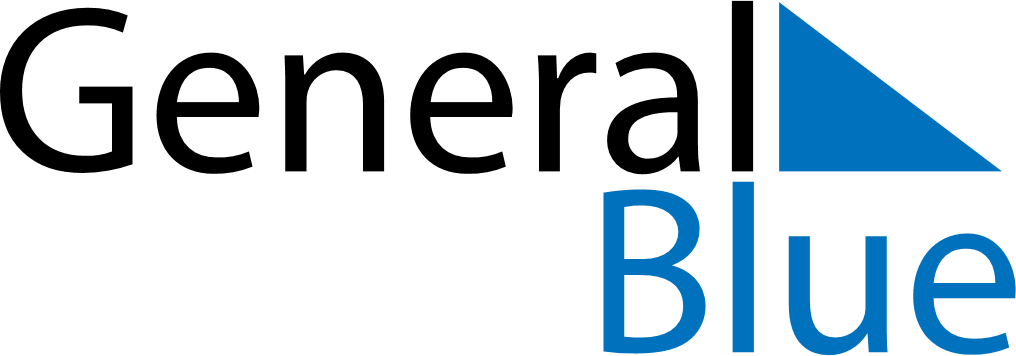 January 2024January 2024January 2024January 2024January 2024January 2024Woodford, England, United KingdomWoodford, England, United KingdomWoodford, England, United KingdomWoodford, England, United KingdomWoodford, England, United KingdomWoodford, England, United KingdomSunday Monday Tuesday Wednesday Thursday Friday Saturday 1 2 3 4 5 6 Sunrise: 8:12 AM Sunset: 3:58 PM Daylight: 7 hours and 45 minutes. Sunrise: 8:12 AM Sunset: 3:59 PM Daylight: 7 hours and 46 minutes. Sunrise: 8:12 AM Sunset: 4:00 PM Daylight: 7 hours and 48 minutes. Sunrise: 8:12 AM Sunset: 4:01 PM Daylight: 7 hours and 49 minutes. Sunrise: 8:11 AM Sunset: 4:02 PM Daylight: 7 hours and 51 minutes. Sunrise: 8:11 AM Sunset: 4:04 PM Daylight: 7 hours and 52 minutes. 7 8 9 10 11 12 13 Sunrise: 8:11 AM Sunset: 4:05 PM Daylight: 7 hours and 54 minutes. Sunrise: 8:10 AM Sunset: 4:06 PM Daylight: 7 hours and 56 minutes. Sunrise: 8:10 AM Sunset: 4:07 PM Daylight: 7 hours and 57 minutes. Sunrise: 8:09 AM Sunset: 4:09 PM Daylight: 7 hours and 59 minutes. Sunrise: 8:08 AM Sunset: 4:10 PM Daylight: 8 hours and 1 minute. Sunrise: 8:08 AM Sunset: 4:12 PM Daylight: 8 hours and 4 minutes. Sunrise: 8:07 AM Sunset: 4:13 PM Daylight: 8 hours and 6 minutes. 14 15 16 17 18 19 20 Sunrise: 8:06 AM Sunset: 4:15 PM Daylight: 8 hours and 8 minutes. Sunrise: 8:05 AM Sunset: 4:16 PM Daylight: 8 hours and 10 minutes. Sunrise: 8:05 AM Sunset: 4:18 PM Daylight: 8 hours and 13 minutes. Sunrise: 8:04 AM Sunset: 4:20 PM Daylight: 8 hours and 15 minutes. Sunrise: 8:03 AM Sunset: 4:21 PM Daylight: 8 hours and 18 minutes. Sunrise: 8:02 AM Sunset: 4:23 PM Daylight: 8 hours and 21 minutes. Sunrise: 8:01 AM Sunset: 4:25 PM Daylight: 8 hours and 23 minutes. 21 22 23 24 25 26 27 Sunrise: 7:59 AM Sunset: 4:26 PM Daylight: 8 hours and 26 minutes. Sunrise: 7:58 AM Sunset: 4:28 PM Daylight: 8 hours and 29 minutes. Sunrise: 7:57 AM Sunset: 4:30 PM Daylight: 8 hours and 32 minutes. Sunrise: 7:56 AM Sunset: 4:31 PM Daylight: 8 hours and 35 minutes. Sunrise: 7:55 AM Sunset: 4:33 PM Daylight: 8 hours and 38 minutes. Sunrise: 7:53 AM Sunset: 4:35 PM Daylight: 8 hours and 41 minutes. Sunrise: 7:52 AM Sunset: 4:37 PM Daylight: 8 hours and 45 minutes. 28 29 30 31 Sunrise: 7:50 AM Sunset: 4:39 PM Daylight: 8 hours and 48 minutes. Sunrise: 7:49 AM Sunset: 4:41 PM Daylight: 8 hours and 51 minutes. Sunrise: 7:48 AM Sunset: 4:42 PM Daylight: 8 hours and 54 minutes. Sunrise: 7:46 AM Sunset: 4:44 PM Daylight: 8 hours and 58 minutes. 